St Anne’s CE Primary and Nursery School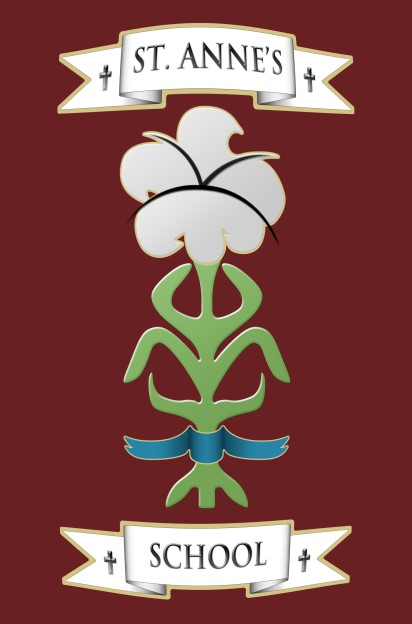 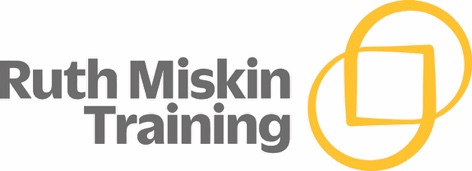 2024 How we teach children to read and write?Every child deserves success right from the start. We know that the sooner children learn to read, the greater their success at school. This is why we put reading at the heart of what we do.We use a programme called Read Write Inc. Phonics to teach our children to read and write. We make sure every child can read the last set of phonic stories before they progress to our higher-level programmes, Comprehension and Spelling. Some children complete the programme in Year 1 and others in Year 2. Year 3 and 4 children who need extra support follow this programme too; struggling readers in Year 5 and 6 children follow a similar programme called Fresh Start.During this time, we group children by their reading progress for one hour a day (20 to 45 minutes in Reception) and re-assess children every half-term so we can place them in the group where they’ll make the most progress. We provide extra daily one-to-one sessions for children who need a bit of a boost to keep up. How do we get children to remember what we teach them?It’s much easier teaching one child – we can get them to repeat what they have understood in their own words, step by step. Then, if they haven’t understood, we can try different words and explanations. So, in order to replicate this back and forth dialogue with a group or class, we use partner work. Children answer every question with a partner, the teacher checks what they know and only moves on when they understand. It means that all children stay focused throughout the lesson. Partner talk is fundamental to the success of our school. We use, ‘Turn to your partner’ in every lesson throughout the day.How do we make phonics easy for children to learn?Read Write Inc. Phonics depends upon children learning to read and write sounds effortlessly, so we make it simple and fun. The phonic knowledge is split into two parts.First we teach them one way to read and write the 40+ sounds in English. We use pictures to help, for example we make ‘a’ into the shape of an apple, ‘f’ into the shape of a flower. These pictures help all children, especially slower-starters, to read the sounds easily. Children learn to read words by sound-blending using a frog called Fred. Fred says the sounds and children help him blend the sounds to read each word. Then we teach children the different spellings of the same sounds, for example, they learn that the sound ‘ay’ is written ay, a-e and ai; the sound ‘ee’ is written ee, e and ea. We use phrases to help them remember each sound for example, ay - may I play, a-e – make a cake?How do we ensure children can read every book?The first thing we do is to give children books we know they can read – without any guessing. (We read lots of other stories to them, but do not expect them to read these for themselves until they start to read the Grey Storybooks.)Before they read the story, they sound out the names of characters and new words, practise reading any of the ‘tricky Red’ words, and we tell them a thought-provoking introduction to get them excited about the story. Then, over three days, children read the story three times: first to focus on reading the words carefully; the second to help them read the story fluently; and on the third, we talk about the story together for example, how characters might be feeling and why. By the time children read the story at home, they will be able to read it confidently with expression.How do we teach children to spell confidently?We use just two simple activities: Fred Fingers to spell regular words and Red Rhythms for tricky words. Fred FingersWe teach children to spell using ‘Fred Fingers’: we say a word and then children pinch the sounds onto their fingers and write the word, sound by sound.Red RhythmsWe teach tricky words with Red Rhythms. We say the tricky letters in a puzzled voice and build the letter names up into a rhythm, for example, s-ai-d.Children learn to spell new words and review past words every week, they practise spelling them with a partner and – when they’re ready – we give them a test to celebrate their spelling success.How do we make writing simple for children to learn?We teach handwriting, spelling and composition separately, gradually bringing each skill together step-by-step. We teach children to form letters with the correct pencil grip and in the correct sitting position from the very beginning. They practise handwriting every day so they learn to write quickly and easily. Once children can write simple words, we teach them to ‘hold’ a sentence in their heads and then write it with correct spelling and punctuation.Very soon children are able to write down their own ideas. We try out different sentences together, drawing on new vocabulary and phrases from the Storybook they’ve just read. They practise saying their sentences out loud first so they don’t forget their ideas while they’re writing.  They also learn to proofread their own writing using ready-made sentences containing common grammar, punctuation and spelling errors.How do we assess and track children’s progress?For children to make the best possible progress, they will read Storybooks closely matched to their reading level, every day.This means we group children by their word reading and fluency – not by their progress in comprehension or writing, or by their age. Every half-term, we assess all children in YR to Y4 who have not yet met end of Key Stage 1 National Curriculum expectations for reading. We assess Years 5 and 6 children who are at risk of not meeting end of Key Stage 2 national expectations for reading using the Fresh Start assessment.The Reading Leader carries out all the online assessments to ensure children are placed in the correct group. We track each child’s individual progress on the online assessment tracker. We use this to identify children who need more support through daily one-to-one tutoring.How are slower progress readers supported?We identify those children who are at risk of falling behind their peers immediately. We make sure children ‘keep up not catch up’ from Reception. The slowest progress readers in both KS1 and KS2 receive daily one-to-one tutoring for 10 minutes, in addition to their group session in the morning. Children practise reading sounds speedily, learn to blend sounds into words and read a Storybook that is matched to the sounds they know and the quantity they can read.What are the expectations of children’s progress on the Read Write Inc. Phonics programme?After two years of implementation, it is expected that:Reception children will be able to read Green Storybooks by the end of the summer term.Year 1 children will be able to read Blue Storybooks by the end of the summer term.Year 2 children will have completed the Phonics programme by the end of the spring term.We have high expectations for our children to meet the expected standard in the Phonic Screening Check, and help all children to be accurate and fluent readers by the time they enter Key Stage 2.How is the programme led to ensure these expectations are achieved?The Reading Leader’s role is vital to ensure that the teaching of reading is of the highest quality and all children make rapid progress. They organise one-to-one tutoring for children who need extra support. Importantly, they are released from class teaching duties during Read Write Inc. sessions so they can ensure reading teachers achieve a high standard of teaching. [Amend for any small school where this might not be the case.] All staff have been thoroughly trained to teach reading. They attend a two-day Phonics training course and receive termly coaching from one of Ruth Miskin’s training consultants to ensure that children are making the best possible progress. They also have access to all the training on the Ruth Miskin Training School portal.The Reading Leader organises further training in weekly practice sessions. These ensure teachers get better at teaching every week: everyone practises together so they can teach reading confidently. They underpin the progress of all teachers and children. The practice sessions set the agenda for the weekly coaching and feedback schedule. Reading teachers are coached and receive face-to-face feedback and practise of any steps that need further rehearsal. Story and poetry time Storytime is the highlight of every day. We have a canon of stories that children get to know really well, and others we read just for fun. Parents can find the list of stories on our school’s website so they can read these to their children at home. Children learn to retell the story, learn the refrains by heart and act out the stories in the role-play area. Children learn poetry too. We’ve chosen wonderful, memorable poems so children can learn them by heart. The poems focus upon feelings and situations with which young children are likely to be familiar, e.g. bedtime, siblings and feeling poorly.How can parents help at home?The children take home two books every few days:  a Read Write Inc. ‘phonics’ Storybook for children to read to parents, and a picture book for parents to read to them.We also send home interactive, animated lessons from our Virtual Classroom so you and your child can join in with lessons at home. The online teachers help children to practice the sounds and words they have learnt in school.Read Write Inc. ‘phonics’ StorybooksChildren will have already read the ‘phonics’ storybook two or three times in the reading lessons so they should be able to read it confidently. We encourage parents not to say 'this is too easy'! There is guidance in the storybooks to guide parents too.[If applicable: Children also take home a Book Bag Book which matches the book they have read in school.]Picture booksWe show parents how to read the picture book with their child; to read it expressively and, once they know the story, encourage their child to join in. We show parents how to talk about the pictures – to think about how the characters might be feeling and thinking.  We explain that it’s a great way for their child to learn new vocabulary – that even very early storybooks contain vocabulary that we don’t often use in conversations- scurry, delight, scamper.The picture book is likely to be beyond their child’s decoding ability, so we don’t ask children to read the story to parents until they are able to read the later phonics storybooks.